UNIVERSIDADE DE PASSO FUNDOFACULDADE DE EDUCAÇÃO FÍSICA E FISIOTERAPIAPROGRAMA DE PÓS-GRADUAÇÃO EM ENVELHECIMENTO HUMANOPasso Fundo2015Dissertação apresentada ao Programa de Pós-Graduação em Envelhecimento Humano da Faculdade de Educação Física e Fisioterapia da Universidade de Passo Fundo, como requisito parcial para obtenção de título de Mestre em Envelhecimento Humano.Orientador:Coorientador:Passo Fundo2015ATA DE DEFESA DE DISSERTAÇÃODEDICATÓRIAInserir conteúdo com formatação de dedicatóriaAGRADECIMENTOSInserir conteúdo com formatação de agradecimentosEPÍGRAFEInserir conteúdo com formatação de epígrafeRESUMOPalavras-chave: 1. . 2. . 3. . 4. . 5. .ABSTRACTKey words: 1. . 2. . 3. . 4. . 5. .LISTA DE FIGURASFigura 1 - Inserir conteúdo de descrição da figura	4Figura 2 - Inserir conteúdo de descrição da figura	4Figura 3 - Inserir conteúdo de descrição da figura	4LISTA DE TABELASTabela 1 - Inserir conteúdo de descrição da tabela	4Tabela 2 - Inserir conteúdo de descrição da tabela	4Tabela 3 - Inserir conteúdo de descrição da tabela	4LISTA DE QUADROSQuadro 1 - Inserir conteúdo de descrição de quadro	4Quadro 2 - Inserir conteúdo de descrição de quadro	4Quadro 3 - Inserir conteúdo de descrição de quadro	4LISTA DE SIGLAS E ABREVIATURASLISTA DE SÍMBOLOSSUMÁRIO1	INTRODUÇÃO/CONSIDERAÇÕES INICIAIS	42	REVISÃO DA LITERATURA	42.1	Digitar o título do subcapítulo de nível 2	42.1.1	Digitar o título do subcapítulo de nível 3	43	METODOLOGIA	43.1	Digitar o título do subcapítulo de nível 2	43.1.1	Digitar o título do subcapítulo de nível 3	44	RESULTADOS	44.1	Digitar o título do subcapítulo de nível 2	44.1.1	Digitar o título do subcapítulo de nível 3	45	DISCUSSÃO	45.1	Digitar o título do subcapítulo de nível 2	46	CONCLUSÕES/considerações finais	4REFERÊNCIAS	4ANEXOS	4Anexo A.	Inserir conteúdo de formatação de título do Anexo A	4Anexo B.	Inserir conteúdo de formatação de título do Anexo B	4APÊNDICES	4Apêndice A.	Inserir conteúdo de formatação de título do Apêndice A	4Apêndice B.	Inserir conteúdo de formatação de título do Apêndice B	4INTRODUÇÃO/CONSIDERAÇÕES INICIAISInserir conteúdo com formatação de parágrado padrãoInserir conteúdo com formatação de recuo de citaçãoInserir conteúdo com formatação de numeraçãoInserir conteúdo com formatação de marcadoresInserir conteúdo com formatação de fala[Inserir conteúdo de identificação de sujeito]REVISÃO DA LITERATURAInserir conteúdo com formatação de parágrado padrãoInserir conteúdo com formatação de recuo de citaçãoInserir conteúdo com formatação de numeraçãoInserir conteúdo com formatação de marcadoresInserir conteúdo com formatação de fala[Inserir conteúdo de identificação de sujeito]Digitar o título do subcapítulo de nível 2Inserir conteúdo com formatação de parágrado padrãoInserir conteúdo com formatação de parágrado padrãoInserir conteúdo com formatação de parágrado padrãoInserir conteúdo com formatação de parágrado padrãoDigitar o título do subcapítulo de nível 3Inserir conteúdo com formatação de parágrado padrãoMETODOLOGIAInserir conteúdo com formatação de parágrado padrãoInserir conteúdo com formatação de recuo de citaçãoInserir conteúdo com formatação de numeraçãoInserir conteúdo com formatação de marcadoresInserir conteúdo com formatação de fala[Inserir conteúdo de identificação de sujeito]Digitar o título do subcapítulo de nível 2Inserir conteúdo com formatação de parágrado padrãoInserir conteúdo com formatação de parágrado padrãoInserir conteúdo com formatação de parágrado padrãoInserir conteúdo com formatação de parágrado padrãoDigitar o título do subcapítulo de nível 3Inserir conteúdo com formatação de parágrado padrãoRESULTADOSInserir conteúdo com formatação de parágrado padrãoInserir conteúdo com formatação de recuo de citaçãoInserir conteúdo com formatação de numeraçãoInserir conteúdo com formatação de marcadoresInserir conteúdo com formatação de fala[Inserir conteúdo de identificação de sujeito]Digitar o título do subcapítulo de nível 2Inserir conteúdo com formatação de parágrado padrãoInserir conteúdo com formatação de parágrado padrãoInserir conteúdo com formatação de parágrado padrãoInserir conteúdo com formatação de parágrado padrãoDigitar o título do subcapítulo de nível 3Inserir conteúdo com formatação de parágrado padrãoDISCUSSÃOInserir conteúdo com formatação de parágrado padrãoDigitar o título do subcapítulo de nível 2Inserir conteúdo com formatação de parágrado padrãoCONCLUSÕES/considerações finaisInserir conteúdo com formatação de parágrado padrãoREFERÊNCIAS]Inserir conteúdo com formatação de referênciasANEXOSInserir conteúdo de formatação de título do Anexo AInserir conteúdo de formatação de descrição do Anexo AInserir conteúdo de formatação de título do Anexo BInserir conteúdo de formatação de descrição do Anexo BAPÊNDICESInserir conteúdo de formatação de título do Apêndice AInserir conteúdo de formatação de descrição do Apêndice AInserir conteúdo de formatação de título do Apêndice BInserir conteúdo de formatação de descrição do Apêndice B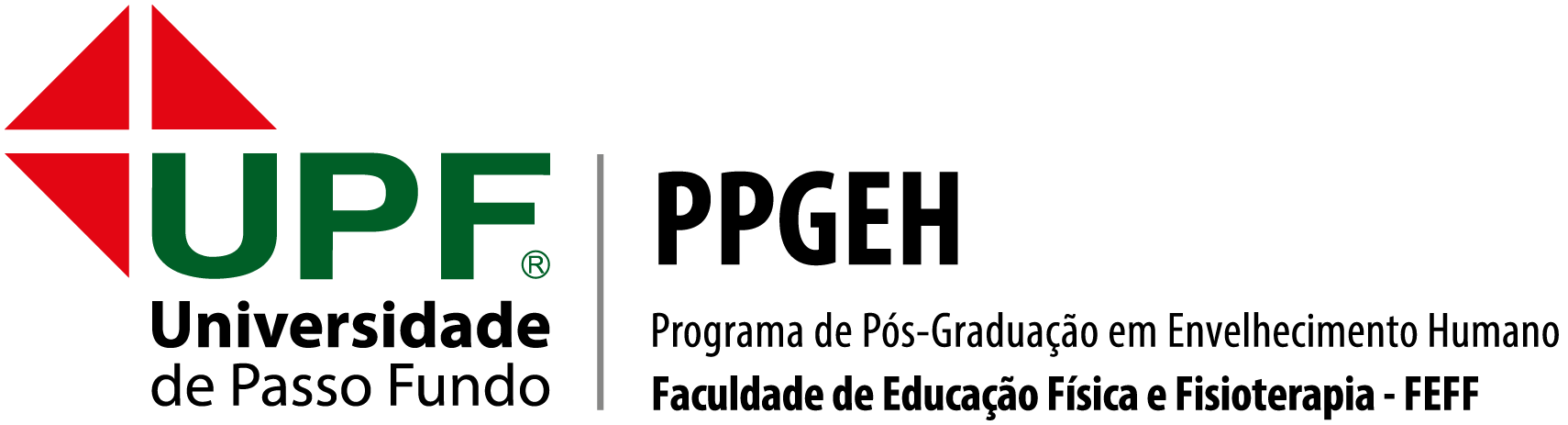 Inserir conteúdo de descrição da figuraInserir conteúdo com formatação de fonte da figuraInserir conteúdo com formatação de nota da figuraInserir conteúdo de descrição da tabelaInserir título e corpo da tabela, distribuíndo o conteúdo nas linhas e colunasInserir conteúdo com formatação de fonte da tabelaInserir conteúdo com formatação de nota da tabelaInserir conteúdo de descrição de quadroInserir título e corpo do quadro, distribuíndo o conteúdo nas linhas e colunasInserir conteúdo com formatação de fonte de quadroInserir conteúdo com formatação de nota de quadroInserir conteúdo de descrição da figuraInserir conteúdo com formatação de fonte da figuraInserir conteúdo com formatação de nota da figuraInserir conteúdo de descrição da tabelaInserir título e corpo da tabela, distribuíndo o conteúdo nas linhas e colunasInserir conteúdo com formatação de fonte da tabelaInserir conteúdo com formatação de nota da tabelaInserir conteúdo de descrição de quadroInserir título e corpo do quadro, distribuíndo o conteúdo nas linhas e colunasInserir conteúdo com formatação de fonte de quadroInserir conteúdo com formatação de nota de quadroInserir conteúdo de descrição da figuraInserir conteúdo com formatação de fonte da figuraInserir conteúdo com formatação de nota da figuraInserir conteúdo de descrição da tabelaInserir título e corpo da tabela, distribuíndo o conteúdo nas linhas e colunasInserir conteúdo com formatação de fonte da tabelaInserir conteúdo com formatação de nota da tabelaInserir conteúdo de descrição de quadroInserir título e corpo do quadro, distribuíndo o conteúdo nas linhas e colunasInserir conteúdo com formatação de fonte de quadroInserir conteúdo com formatação de nota de quadro